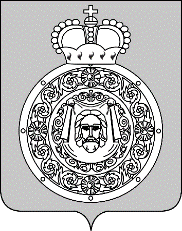 ГЛАВАгородского округа ВоскресенскМосковской областиП О С Т А Н О В Л Е Н И Е__10.09.2021______ № ___78-ПГ_________Об утверждении Плана мероприятий но противодействию коррупции в городском округе Воскресенск Московской области на 2021-2023 годыВ соответствии с Указом Президента Российской Федерации от 16.08.2021 № 478 
«О Национальном плане противодействия коррупции на 2021-2024 годы», Законом Московской области № 31/2009-03 «О мерах по противодействию коррупции в Московской области», распоряжением Губернатора Московской области от 04.03.2021 № 71-РГ «Об утверждении Плана противодействия коррупции в Московской области на 2021-2023 годы» и повышения эффективности работы по противодействию коррупции в органах местного самоуправления, муниципальных организациях городского округа Воскресенск Московской областиПОСТАНОВЛЯЮ:1. Утвердить «План мероприятий но противодействию коррупции в городском округе Воскресенск Московской области на 2021-2023 годы».2. Контроль за исполнением настоящего постановления возложить на первого заместителя Главы	 Администрации городского округа Воскресенск Малкина А.В. 	Глава городского округа Воскресенск			                                      						  А.В. БолотниковУтвержден постановлением Администрации городского округа Воскресенск Московской области от   10.09.2021       № 78-ПГПЛАНмероприятий но противодействию коррупции в городском округе Воскресенск Московской области на 2021-2023 годы№ п/пМероприятияСрокисполненияОтветственный за проведениеОтметка овыполнении1. Организационно-правовые мероприятии1. Организационно-правовые мероприятии1. Организационно-правовые мероприятии1. Организационно-правовые мероприятии1. Организационно-правовые мероприятии1.1Изучение действующей нормативно-правовой базы в сфере, регламентирующей работу по предупреждению и противодействию коррупции на территории Российской Федерации и Московской области, в целях создания эффективной системы противодействия коррупции в органах местного самоуправления, муниципальных предприятиях и учреждениях городского округа Воскресенск Московской области.ПостоянноМежведомственная Комиссия по противодействию коррупции1.2Организация работы по своевременному приведению муниципальных правовых актов Администрации городского округа Воскресенск Московской области в соответствие с требованиями вновь принятых федеральных нормативных правовых актов, законов Московской области, нормативных правовых актов Губернатора Московской области, Правительства Московской области, центральных исполнительных органов государственной власти Московской области, государственных органов Московской области, направленных на реализацию мер по противодействию коррупции.ПостоянноПравовое управление, управление делами, отдел муниципальной службы и кадров 1.3Обеспечение эффективного взаимодействия с правоохранительными органами, органами прокуратуры и юстиции, судами, территориальными органами федеральных и региональных органов государственной власти по Московской области по вопросам обмена информацией о фактах несоблюдения лицами, замещающими муниципальные должности, муниципальными служащими Администрации городского округа Воскресенск Московской области ограничений и запретов, требований о предотвращении или об урегулировании конфликта интересов, либо неисполнения обязанностей, установленных в целях противодействия коррупции, а также по вопросам деятельности по противодействию коррупции.2021-2023 годыУправление делами, управление территориальной безопасности и гражданской защиты, отдел муниципальной службы и кадров1.4Проведение антикоррупционной экспертизы нормативных правовых актов Администрации городского округа Воскресенск Московской области и их проектов с учетом мониторинга соответствующей правоприменительной практики в целях выявления коррупциогенных факторов и последующего их устранения.ПостоянноПравовое управление 1.5Осуществление контроля за соблюдением объективного, всестороннего и своевременного рассмотрения обращений граждан, организаций в органах Администрации городского округа Воскресенск Московской области, муниципальных учреждениях, осуществляющих отдельные функции управления Администрации городского округа Воскресенск Московской области.В течение всего периодаМежведомственная Комиссия1.6Подготовка по материалам, полученным в ходе изучения организации работы с обращениями граждан, предложений по совершенствованию указанной работы для принятия ими мер по устранению неисполнения законодательства Российской Федерации и законодательства Московской области и привлечению к дисциплинарной ответственности соответствующих должностных лиц.2021-2023 годыУправление делами 1.7Проведение анализа обращений граждан и организаций, поступающих в адрес Администрации городского округа Воскресенск Московской области, на предмет выявления в них информации о фактах коррупции в органах Администрации городского округа Воскресенск Московской области.Направление указанной информации для проверки и принятия мер в правоохранительные органы, а также руководителям органов Администрации городского округа Воскресенск Московской области для принятия мер, установленных законодательством о противодействии коррупции.Обобщение предложений, направленных на повышение эффективности мер противодействия коррупции в городском округе Воскресенск.2021-2023 годыУправление внутренних коммуникаций, управление делами 1.8Обеспечение своевременной корректировки Плана мероприятий по противодействию коррупции в городском округе Воскресенск Московской области на 2021-2023 годы.В течение всего периодаПредседательМежведомственной комиссии, руководители структурных подразделений 2. Мероприятия кадрового характера при прохождении муниципальной службы2. Мероприятия кадрового характера при прохождении муниципальной службы2. Мероприятия кадрового характера при прохождении муниципальной службы2. Мероприятия кадрового характера при прохождении муниципальной службы2. Мероприятия кадрового характера при прохождении муниципальной службы2.1Организация проверки соблюдения связанных с муниципальной службой ограничений и запретов, установленных Федеральным законом «О муниципальной службе в Российской Федерации» и другими федеральными законами.ПостоянноУправление делами 2.2Организация и проведение аттестации муниципальных служащих в целях определения соответствия муниципального служащего замещаемой должности муниципальной службы на основе оценки его профессиональной деятельности, в том числе с учетом его осведомленности в части требований Федерального закона «О противодействии коррупции».ПостоянноУправление делами 2.3Анализ работы по подбору и комплектованию кадров для муниципальной службы, обеспечение эффективности использования кадрового резерва.В течение всего периода в соответствии с установленным порядкомУправление делами 2.4Организация работы по представлению сведений о своих доходах, расходах, об имуществе и обязательствах имущественного характера, а также о доходах, расходах, об имуществе и обязательствах имущественного характера своих супруги (супруга) и несовершеннолетних детей муниципальными служащими, лицами, замещающими или претендующими на замещение должностей муниципальной службы указанных в пункте 1 части 1 статьи 2 Федерального закона от 03.12.2012 № 230-ФЗ «О контроле за соответствием расходов лиц, замещающих государственные должности, и иных лиц их доходам».Ежегодно в апрелеУправление делами 2.5Мониторинг исполнения установленного порядка сообщения отдельными категориями лиц о получении подарка в связи с их должностным положением или исполнением им служебных (должностных) обязанностей, о сдаче и оценке подарка, реализации (выкупе) и зачислении в доход соответствующего бюджета средств.ПостоянноУправление делами 2.6Обеспечение действенного функционирования Комиссии по соблюдению требований к служебному поведению муниципальных служащих Администрации городского округа Воскресенск Московской области и урегулированию конфликта интересов. Расширение практики включения в состав комиссии по соблюдению требований к служебному поведению и урегулированию конфликта интересов (аттестационных комиссий) представителей некоммерческих организаций, научного и экспертного сообщества, а также независимых экспертов, аккредитованных Министерством юстиции РФ и уполномоченных на проведение антикоррупционной экспертизы.В течение всего периодаПредседатель Комиссии, управление делами 2.7Осуществление контроля исполнения муниципальными служащими Администрации городского округа Воскресенск Московской области обязанности по уведомлению представителя нанимателя о выполнении иной оплачиваемой работы.ПостоянноУправление делами 2.8Анализ сведений о доходах, об имуществе и обязательствах имущественного характера, представляемых гражданами, претендующими на замещение муниципальной службы, и муниципальными служащими, сведений о соблюдении муниципальными служащими требований к служебному поведению, о предотвращении или урегулировании конфликта интересов и соблюдении установленных для них запретов, ограничений и обязанностей, а также сведений о соблюдении гражданами, замещавшими должности муниципальной службы, ограничений при заключении ими после ухода с муниципальной службы трудового договора и (или) гражданско-правового договора в случаях, предусмотренных действующим законодательством.Ежегодно в маеУправление делами 2.9Участие муниципальных служащих, работников, в должностные обязанности которых входит участие в противодействии коррупции и участие в проведение закупок товаров, работ, услуг для обеспечения муниципальных нужд в мероприятиях по профессиональному развитию в области противодействия коррупции, в том числе их обучение по дополнительным профессиональным программам в области противодействия коррупции.ЕжегодноУправление делами 2.10Участие лиц, впервые поступивших на муниципальную службу или на работу в организации и замещающие должности, связанные е соблюдением антикоррупционных стандартов, в мероприятиях по профессиональному развитию в области противодействия коррупции.ПостоянноЗаместители Главы Администрации по курируемым направлениям, управление делами 3. Мероприятия информационного характера и пропаганды3. Мероприятия информационного характера и пропаганды3. Мероприятия информационного характера и пропаганды3. Мероприятия информационного характера и пропаганды3. Мероприятия информационного характера и пропаганды3.1Размещение на официальном интернет-портале органов местного самоуправления городского округа Воскресенск Московской области https://vos-mo.ru/ Плана мероприятий по противодействию коррупции в городском округе Воскресенск Московской области на 2021 -2023 годы.Июль 2021 годаОтдел муниципальной службы и кадров3.2Обеспечение присутствия граждан (физических лиц), в том числе представителей организаций (юридических лиц) городского округа Воскресенск Московской области, общественных объединений на заседаниях Совета депутатов, других мероприятиях, в целях обеспечения доступа граждан к информации о деятельности органов местного самоуправленияПостоянноУправление внутренних коммуникаций, Совет депутатов городского округа Воскресенск Московской области3.3Внесению текущих изменений в соответствующие разделы на официальном сайте городского округа Воскресенск Московской области с информацией о структуре и функциях органов Администрации городского округа Воскресенск Московской области, времени и месте приёма граждан и представителей организаций, о порядке обжалования действий должностных лиц.ПостоянноУправление внутренних коммуникаций3.4Организация взаимодействия между правоохранительными органами, институтами гражданского общества, средствами массовой информации городского округа Воскресенск для подготовки и размещения в СМИ информационно-аналитических материалов о принятых мерах по предупреждению, пресечению и борьбе с коррупционными правонарушениями и преступлениями на территории города.В течение всего периодаУправление внутренних коммуникаций, управление делами, управление территориальной безопасности и гражданской защиты4. Мероприятия но реализации мер экономического характера4. Мероприятия но реализации мер экономического характера4. Мероприятия но реализации мер экономического характера4. Мероприятия но реализации мер экономического характера4. Мероприятия но реализации мер экономического характера4.1.Мониторинг и анализ процедур выделения земельных участков под строительство жилья и коммерческих помещений, сдачи коммерческим организациям в аренду или безвозмездное пользование помещений, находящихся в муниципальной собственности, с последующей разработкой или реализацией мер по устранению коррупционных рисков.1 раз в годУправление земельно-имущественных отношений 4.2.Обеспечение соблюдения требований Федерального закона от 05.04.2013 № 44-ФЗ «О контрактной системе в сфере закупок товаров, работ, услуг для обеспечения государственных и муниципальных нужд».ПостоянноЗаместители Главы Администрации по курируемым направлениям4.3.Совершенствование деятельности по оказанию платных услуг муниципальными учреждениями и предприятиями.ПостоянноРуководители структурных подразделений 4.4.Развитие информационно - телекоммуникационной инфраструктуры Администрации городского округа Воскресенск Московской области в целях совершенствования системы оказания муниципальных услуг.ПостоянноУправление делами 4.5.Внедрение информационно-коммуникационных технологий в процесс предоставления муниципальных услуг.В течение всего периодаЗаместители Главы Администрации по курируемым направлениям, управление делами 4.6Проведение социологических исследований среди представителей малого, среднего и крупного предпринимательства для выявления и устранения причин, препятствующих созданию благоприятных условий для привлечения инвестиций.ЕжегодноОтдел потребительского рынка и услуг